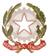 SCUOLA SECONDARIA DI 1° GRADO “TERESA FRANCHINI”Via Felice Orsini, 21-47822 SANTARCANGELO DI ROMAGNA (RN)Cod. Scuola RNMM01900X-C.F. 91064390403-Codice Univoco ufficio:UFSD4S-Nome Ufficio: Uff_eFatturaPATel 0541-622042-E-mail: rnmm01900x@istruzione.it; rnmm01900x@pec.istruzione.it; Sito-web: http://www.smstfranchini.edu.it Modulo per la richiesta del certificato elettorale da parte degli elettori che non hanno ricevuto il link via mail.Modulo richiesta certificato elettoraleIl sottoscritto ___________________________ nato a ______________ il _______________ C.F. ________________ residente a ______________________ in via_________________________ Appartenente alla componente:Chiedeil rilascio di un certificato che consenta l’espressione del voto, in modalità remota, nelle elezioni per il rinnovo del consiglio di istituto che si terranno i giorni domenica 29 e lunedì 30 novembre. Il certificato potrà essere inviato all’indirizzo email _______________________________Data____________Il richiedente_________________________Personale ATA Personale docente Genitori (indicare nome dei figli e classi frequentate):_________________________________________________________